УтверждаюПредседатель тендерной комиссии_______________ Е. Салимов16 июня 2022 года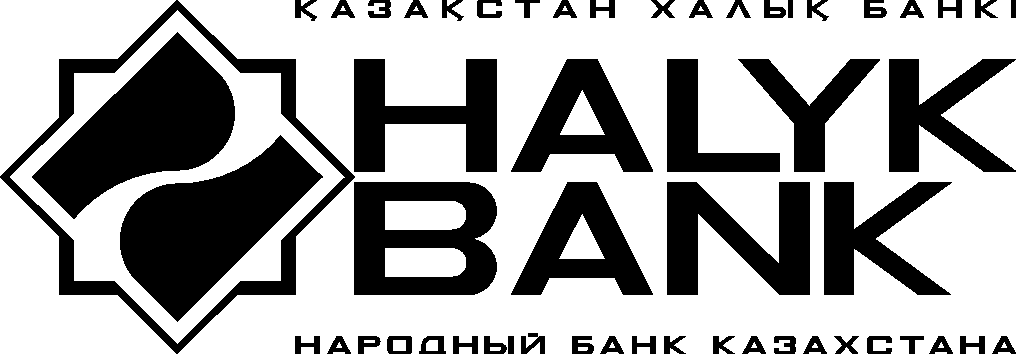 ТЕНДЕРНАЯ ДОКУМЕНТАЦИЯАО «Народный Банк Казахстана» (далее - Банк) 4 июля 2022 года проводит через систему электронных торгов открытый тендер по закупке услуг по пополнению рекламных аккаунтов на Интернет-платформах Meta for Business, Apple Search Ads. Объем закупаемых услуг приведен в приложении 1 к тендерной документации.Срок действия рамочного договора на пополнение рекламных аккаунтов на Интернет-платформах Meta for Business, Apple Search Ads -12 месяцев с даты заключения с фиксацией % агентской комиссии по каждой платформе.Условия оплаты: оплата за услуги поставщика осуществляется ежемесячно по факту оказания услуг, после подтверждения выполнения всех обязательств поставщика;другие альтернативные варианты по предложению потенциального поставщика.	Банк оставляет за собой право не использовать всю сумму, указанную на услуги пополнения, а также свободно распределять бюджеты между платформами, при этом условия поставщика распространяются на любую сумму пополнения;	Банк оставляет за собой право в одностороннем порядке расторгнуть договор, уведомив другую сторону за 15 календарных дней до даты расторжения.	Оплата стоимости услуг будет производиться перечислением денежных средств на счет поставщика открытый в АО «Народный Банк Казахстана» на момент подписания договора либо на счет поставщика, ранее открытый в АО «Народный Банк Казахстана».Срок действия тендерной заявки 90 календарных дней с даты проведения торгов на ЭТП.Обязательными требованиями к потенциальным поставщикам:      потенциальный поставщик должен являться резидентом Республики Казахстан;обладать профессиональной компетенцией, знаниями, опытом по оказанию подобного рода услуг – не менее 2-х лет, репутацией, а также иметь необходимые финансовые, материальные и трудовые ресурсы, иметь работников, обладающих профессиональной квалификацией для исполнения обязательств в соответствии с договором о закупках услуг;обладать правоспособностью (для юридических лиц), гражданской дееспособностью (для физических лиц), в том числе иметь необходимые лицензии, разрешения на проведение работ и т.п.;являться платежеспособным, не находиться в стадии ликвидации/банкротства, на его имущество не должен быть наложен арест, его финансово-хозяйственная деятельность не должна быть приостановлена в установленном законодательством Республики Казахстан порядке;отсутствие судебных исков и претензии со стороны АО «Народный Банк Казахстана» по ранее заключенным договорам;выполнять свои обязательства по уплате налогов и других обязательных платежей в бюджет на момент подачи заявки на участие в тендере и на момент заключения договора о закупках;необходимо выделить персонального аккаунт менеджера, что подтверждается письмом подписанным директором агентства;наличие у компании, без создания консорциумов, годового оборота за 2020, 2021 года на сумму не менее 200 000 000 тенге за каждый год, подтвержденного копией по корпоративному подоходному налогу, и копией бухгалтерского баланса за соответствующий финансовый год, подписанного первым руководителем и главным бухгалтером;в случае увеличения или сокращения объемов закупа в течение года, поставщик соглашается оказать услуги на условиях и ценах, определенных тендером;оперативное пополнение рекламных аккаунтов в течение 24 часов;потенциальный поставщик обязуется предоставить кредитную линию в размере не менее 40 000 Долларов США в месяц на услуги пополнения;обязательный охват лота – 100%;представительство поставщика должно находиться в г. Алматы.Предпочтительные требования:	предоставление рекомендательных писем/отзывов;наличие опыта работы с корпоративными клиентами.Потенциальные поставщики предоставляют обеспечение тендерной заявки - перечисление на расчётный счёт АО «Народный Банк Казахстана» денежных средств в размере 1 000 000 тенге (IBAN KZ146010005000000001, БИК HSBKKZKX, БИН 940140000385, КБе 14 в АО «Народный Банк Казахстана»). В счёте необходимо указать, на какие цели перечисляются средства: «Обеспечение тендерной заявки на участие в тендере по закупке услуг по пополнению рекламных аккаунтов на Интернет-платформах Meta for Business, Apple Search Ads.».Обеспечение тендерной заявки, внесённое участниками тендера, возвращается потенциальному поставщику в следующих случаях:отклонения тендерной заявки как не отвечающей требованиям тендерной документации;отзыва тендерной заявки до истечения окончательного срока представления тендерных заявок;прекращения Банком тендерных процедур без определения победителя тендера;непризнания потенциального поставщика (подрядчика) победителем тендера;вступления в силу договора о закупках, заключенного с данным потенциальным поставщиком (подрядчиком);окончания срока действия тендерной заявки потенциального поставщика (подрядчика).Обеспечение тендерной заявки возвращается потенциальному поставщику в десятидневный срок на основе письма предоставленного потенциальным поставщиком о возврате внесенного обеспечения с указанием реквизитов, на которые необходимо осуществить возврат.Обеспечение тендерной заявки не возвращается потенциальному поставщику, представившему тендерную заявку и соответствующее обеспечение в случаях, если:участие в тендере прекращается по причине отзыва или несогласованного изменения тендерной заявки по истечении окончательного срока представления тендерной заявки;потенциальный поставщик (подрядчик) не подписал договор о закупках, будучи определенным победителем тендера, в сроки, указанные в тендерной документации.6. Потенциальный поставщик несет все расходы, связанные с подготовкой и подачей своей тендерной заявки, а Банк и тендерная комиссия не отвечает и не несет обязательства по этим расходам, независимо от характера проведения и результатов тендера.7. Язык тендерной заявки – русский, по желанию - государственный.8. Тендерная документация выдается потенциальному участнику тендера без взимания платы.Процедура проведения тендера:регистрация потенциальных поставщиков на электронной тендерной площадке (ЭТП) «Halykgroup» (регистрация потенциального поставщика производится в течение 5-ти рабочих дней с момента подачи регистрационных данных потенциальным поставщиком);завершение регистрации и окончательный срок представления тендерных заявок до 9-00 часов 28  июня 2022 года, (за 4 рабочих дня до даты проведения торгов);проведение технической экспертизы тендерных заявок (3 рабочих дня). При необходимости срок проведения технической экспертизы будет продлён до 10-ти календарных дней. При этом начало проведения электронных торгов будет продлено на этот же срок;допуск потенциальных поставщиков к участию в торгах;проведение торгов –  4 июля 2022 года 16:00 до 17:00 часов;рассмотрение результатов торгов на ЭТП и проведение очных переговоров тендерной комиссией/Руководством Банка.рассмотрение результатов тендера Правлением Банка.Критерии оценки тендерных заявок:соответствие потенциального поставщика квалификационным требованиям тендерной документации и обязательным требованиям, предъявляемым к потенциальным поставщикам;соответствие тендерной заявки требованиям тендерной документации;опыт работы потенциального поставщика на рынке медиа услуг;предлагаемая агентская комиссия и условия оплаты.Комиссия вправе не раскрывать информацию, касающуюся рассмотрения, оценки 
и сопоставления тендерных заявок потенциальным поставщикам (подрядчикам) или любому другому лицу, официально не участвующему в рассмотрении, оценке и сопоставлении тендерных заявок.Комиссия вправе отстранить от участия в процессе закупок потенциального поставщика (подрядчика), если он:•	представил недостаточно полную и точную тендерную заявку, не дающую возможность комиссии произвести оценку тендерной заявки, или представил заведомо ложную информацию по квалификационным требованиям, либо имеет замечания по исполнению договорных обязательств перед Банком в прошлом. Полнота и достоверность представляемой информации устанавливается в момент рассмотрения комиссией документов, подтверждающих соответствие потенциального поставщика (подрядчика) квалификационным требованиям;•	состоит в реестре недобросовестных участников государственных закупок, в списке бездействующих налогоплательщиков/лжепредприятий, размещенных на сайте Комитета государственных доходов Министерства финансов Республики Казахстан.Комиссия вправе в ходе проведения тендерных процедур раскрывать участникам тендера информацию по ценовым предложениям других участников тендера.Банк вправе отменить или отложить проведение тендера с письменным уведомлением потенциальных поставщиков (подрядчиков), представивших тендерные заявки, о его отмене или переносе с указанием новой даты проведения тендера.Потенциальный поставщик имеет право изменять или отзывать свою тендерную заявку до истечения окончательного срока представления тендерных заявок.Вопрос об определении победителя тендера будет рассмотрен Правлением Банка. Правление Банка вправе не утвердить результаты тендера, в связи с чем, тендер признается несостоявшимся. Правление Банка не обязано указывать участникам причины признания тендера несостоявшимся. По своему усмотрению Банк вправе провести новый тендер или определить иной способ закупки. В данном случае договор по итогам тендера заключаться не будет. При этом участникам тендера не будут возмещаться какие-либо суммы (за исключением возврата обеспечения тендерной заявки).Срок заключения договора о закупках не может быть более 30 (тридцати) календарных дней со дня направления потенциальному поставщику уведомления о признании его тендерной заявки выигрышной и проекта договора о закупках.            Если потенциальный поставщик (подрядчик), предложение которого принято Банком, не подписывает договор в установленные сроки или если заключенный договор расторгнут в связи с невыполнением потенциальным поставщиком (подрядчиком) своих обязательств, Банк вправе заключить договор со вторым по предпочтительности потенциальным поставщиком (подрядчиком) (участником тендера, ценовой экспертизы) либо признать тендер/торг несостоявшимся. Предложения такого участника в дальнейшем не будут приниматься к рассмотрению в течение 1 (одного) года с момента получения отказа/расторжения.Перечень документов, предоставляемых потенциальным поставщиком в тендерной заявке (прикрепляются на ЭТП в срок до 9:00 часов 28 июня 2022 года):рекомендации о работе с агентством от банков, финансовых институтов, либо других крупных казахстанских компаний (при наличии);письмо-подтверждение о готовности выделить персонального аккаунт менеджера;техническое задание согласно приложению 1 к тендерной документации;документы, подтверждающие внесение обеспечения тендерной заявки (платежное поручение о перечислении денежных средств на расчетный счет АО «Народный Банк Казахстана»);письмо на возврат обеспечения тендерной заявки (приложение 4);доверенность (если договор от имени юридического лица подписывается не первым руководителем);письмо-подтверждение о выделении кредитной линии в размере не менее 40 000 долларов США в месяц на услуги пополнения.копии декларации по корпоративному подоходному налогу и копии бухгалтерского баланса за 2020, 2021 года, подписанного первым руководителем и главным бухгалтером.Вышеуказанные документы должны одновременно соответствовать следующим требованиям:документы должны быть отсканированы в цветном и хорошо читабельны;документы должны содержать все страницы, которые есть в документе (должны быть представлены в полном виде).В случае необходимости тендерная комиссия может затребовать от потенциального поставщика дополнительные сведения, документы по любым вопросам, имеющим отношение к тендеру.Место проведения электронных торгов - электронная тендерная площадка «Halykgroup», web-сайт www.e-tender.kz.  Дата и время проведения торгов –  4 июля 2022 с 16:00 до 17:00 часов.Валюта торгов – тенге.Минимальный шаг торгов – 100 000 тенге.В торгах потенциальными поставщиками должна быть указана общая стоимость агентской комиссии с учетом НДС за весь лот.В течение одного рабочего дня после завершения торгов, участниками должны быть предоставлены ценовые предложения на минимальную стоимость, предложенную по результатам электронных торгов, согласно приложениям 2, 3 к тендерной документации, путем направления их секретарю тендерной комиссии на e-mail: tender@halykbank.kz.При рассмотрении ценовых предложений тендерных заявок Банк оставляет за собой право вести переговоры с потенциальными поставщиками по улучшению цены заявки, условий оплаты и сроков оказания услуг.Справки по телефону: (727) 2590793.Контактные лица:Главный менеджер Управления digital маркетинга АО «Народный Банк Казахстана» – Рахимов Дильшат тел.: (727) 258-51-46 (по техническим вопросам).Секретарь тендерной комиссии – Еркелдесова Ш.Т., тел.: (727) 2590793 (по вопросам подготовки тендерной заявки). Потенциальные поставщики – участники тендера могут обратиться в Департамент безопасности Банка по контактному телефону 8 (727) 2596878 по вопросам нарушения процедуры проведения тендера или других замечаний.Обжалование действий (бездействия) комиссии допускается на любом этапе проведения тендера, но не позднее 10 (десяти) рабочих дней со дня подведения комиссией результатов тендера. Приложение 1 к тендерной документации   Техническая спецификацияОриентировочный бюджет на услуги пополнения с учетом НДС и АК составляет не более   206 000 000 (двести шесть миллионов) тенге.                          ___________________                                              ___________________                                                (должность)                                                                (Ф.И.О.)М.П.Приложение 2 к тендерной документации                                                            Тендерное предложение   Наименование потенциального поставщика_________________________________________________________________________Наименование предмета тендера___________________________________________________________________________________________________________________________________________________________________Предлагаемые УСЛОВИЯ заключения договора:1. Общая стоимость агентской комиссии на пополнение рекламных аккаунтов на Интернет-платформах Meta for Business, Apple Search Ads в тенге с НДС (цифрами и прописью):__________________________________________________________________________________________________________________________________________________________________________ 2. Условия оплаты: _____________________________________________________________________________________3. Срок пополнения рекламных аккаунтов____________________________________________4. Сроки оказания услуг:_____________________________________________________________________________________5. Охват лота: _______________________________________________________________________6. Срок действия тендерной заявки: ___________________________________________________7. Сопутствующие услуги (означают любые вспомогательные или дополнительные услуги, подлежащие выполнению потенциальным поставщиком) __________________________________________________________________________________________________________________________________________________________________________________________________________8. Мы ознакомлены с условиями проекта договора и готовы подписать его в течение ___ календарных дней с момента признания нашей тендерной заявки выигрышной (но не более 30 календарных дней).9. В случае изменения объема закупки согласны на сохранение размера % агентской комиссии, указанной в таблице цен.Таблица цен, приложение 3; Другие сведения (по инициативе участника).                          ___________________                                                                                ___________________                                (должность)                  ь                                                           (Ф.И.О.)М.П.Приложение 3 к тендерной документации ТАБЛИЦА ЦЕН                                                     тендерной заявки потенциального поставщика___________________________________________________________________________                                                     (наименование потенциального поставщика)Общая стоимость агентской комиссии ______________________________(______________) тенге включает все расходы потенциального поставщика НДС и другие налоги, платежи, сборы и расходы.Приложение 4 к тендерной документацииИсх. №, датаТендерной комиссииАО «Народный Банк Казахстана»Республика Казахстан, г. Алматы, пр. Аль-Фараби 40Письмона возврат обеспечения тендерной заявкиНастоящим письмом просим осуществить возврат денежных средств в размере ________________, перечисленных в качестве обеспечения тендерной заявки на участие в тендере _____________________________________________________________________________________ (наименование объекта и предмета тендера)по платёжному поручению № _____ от _____________ года на следующие реквизиты:                                                                                (число, месяц, год)_______________ (наименование юридического лица)БИН/ИИНИИКБИК_____________ __________________________
(должность)        	                                                                        (фамилия, имя, отчество)                 М.П.                    Приложение 5 к тендерной документации ПРОЕКТД О Г О В О Р ОБ ОКАЗАНИИ УСЛУГ № _______г. Алматы	           	     			                                         «_____» _____________ 2022 г.АО «Народный Банк Казахстана», именуемое в дальнейшем «Заказчик», в лице заместителя Председателя Правления Сартаева Д.Ж., действующего на основании Доверенности от__________________, с одной стороны, иТОО «__________», именуемое в дальнейшем «Исполнитель», в лице Директора __________________, действующего на основании Устава, с другой стороны, совместно именуемые «Стороны», а каждая в отдельности «Сторона», либо как указано выше, заключили настоящий Договор об оказании услуг (далее – Договор) о нижеследующем.Предмет Договора1.1. В соответствии с Договором Исполнитель по заданию Заказчика обязуется оказать Заказчику следующие услуги: пополнять рекламные аккаунты (далее – РА) Заказчика на интернет - платформах согласно Приложению к Договору (далее – Услуги), а Заказчик обязуется принять и оплатить Услуги на условиях и в порядке, установленных Договором.1.2. Качество Услуг должно соответствовать требованиям, обычно предъявляемым к подобного рода услугам, а также соответствовать требованиям Заказчика согласно условиям Договора.Обязанности Сторон2.1. Заказчик обязуется:2.1.1. оплатить общую стоимость Услуг в соответствии с условиями Договора;2.1.2. при отсутствии замечаний к оказанным Услугам принять их по Акту оказанных Услуг в течение 5 (пять) рабочих дней со дня предоставления его Исполнителем, либо в этот же срок предоставить письменный мотивированный отказ от его подписания.2.2. Заказчик имеет право:2.2.1. отказаться от Договора в порядке и в сроки, предусмотренные пунктом 4.5 Договора;2.2.2. в рамках ежемесячного платежа вносить изменения в размер платежа на каждую платформу в течение срока действия Договора;2.2.3. требовать от Исполнителя аналогичных Условий по Договору в случае снижения ежемесячной суммы пополнения;2.2.4. не использовать всю сумму по Договору в рамках Услуг и распределять ее по своему усмотрению.2.3. Исполнитель обязуется:2.3.1. своевременно и качественно оказать Услуги;2.3.2.	на основании запроса Заказчика в течение 5 (пяти) рабочих дней предоставлять информацию о сумме пополнения РА в соответствии с Приложением к Договору. Данные предоставляются на электронный адрес Заказчика, DilsatRa@halykbank.kz;2.3.3.	устранить недостатки без взимания дополнительной платы с Заказчика в кратчайшие сроки, но не позднее 2(двух) рабочих дней с момента обнаружения недостатков, либо с момента получения требования Заказчика об устранении недостатков, а также продлить срок оказания Услуг на срок устранения недостатков; 2.3.4.	по окончании оказания Услуг предоставить на подписание Заказчику Акт приема-передачи оказанных Услуг и счет-фактуру, оформленный в соответствии с требованиями законодательства Республики Казахстан;2.3.5.	в случае предоставления Заказчиком письменного мотивированного отказа от подписания Акта приема-передачи оказанных Услуг устранить в течение 5 (пяти) рабочих дней все замечания Заказчика;2.3.6.  оперативно пополнять РА, указанные в Приложении к Договору по запросу Заказчика в течение 1 (одного) рабочего дня;2.3.7. не предпринимать действий, причиняющих материальный или иной ущерб интересам и деловой репутации Заказчика, в случае причинения ущерба – возместить его в полном объеме;2.3.8. не разглашать коммерческую тайну, а также иную информацию о Заказчике, его деятельности, деловых партнерах, ставшую известной Исполнителю при оказании услуг, в противном случае Исполнитель может быть привлечен к ответственности в соответствии с законодательством Республики Казахстан;2.3.9. предоставить кредитную линию в размере не менее 40 000 долларов США в месяц на услуги пополнения;2.3.10. незамедлительно ставить в известность Заказчика обо всех случаях попыток со стороны посторонних лиц получения информации о деятельности Заказчика и его клиентов/партнеров/контрагентов;2.3.11. предоставить персонального аккаунт менеджера;2.3.12. предоставить Исполнителю доступ уровня «администратор» или «владелец» ко всем пополняемым рекламным кабинетам;2.3.13. полностью выполнять все условия Договора.2.4. Исполнитель вправе:требовать от Заказчика подписания Акта приема-передачи Услуг или предоставления мотивированного отказа от приема Услуг; 2.4.2. 	требовать от Заказчика надлежащего исполнения условий Договора. Стоимость Услуг и порядок расчетов3.1. Общая стоимость Услуг по Договору составляет сумму в размере не более __________________ (______________________________) тенге и включает в себя сумму, на которую пополняются РА Заказчика, вознаграждение Исполнителя, налог на добавленную стоимость, подлежащий уплате в соответствии с налоговым законодательством Республики Казахстан, а также все иные платежи, налоги и сборы, необходимые для исполнения Договора. 3.2. По окончании оказания услуг Исполнитель ежемесячно предоставляет Заказчику электронный Акт оказанных услуг (далее «Акт») в двух экземплярах согласно соответствующего Плана. Если Заказчик не имеет возражений по представленному Исполнителем Акту, один экземпляр Акта в срок 5 рабочих дней с момента его предоставления, подписывается Заказчиком и возвращается Исполнителю. Подписанный Акт становится неотъемлемой частью настоящего Договора. Если в течение 5 рабочих дней с момента предоставления Акта, Заказчик не подпишет Акт и не представит возражений, акт считается подписанным, услуги - оказанными надлежащим образом и подлежащими оплате.3.3. Заказчик оплачивает ежемесячную сумму пополнения по факту оказания Услуг, после подписания Сторонами электронного Акта в течение 15 (пятнадцать) рабочих дней с момента предоставления Исполнителем счета на оплату, Акта и электронной счет-фактуры. 3.4. Оплата по Договору осуществляется Заказчиком путем перечисления денежных средств на счет Исполнителя, открытый в АО «Народный Банк Казахстана» на момент подписания договора либо на счет поставщика, ранее открытый в АО «Народный Банк Казахстана».Ответственность Сторон4.1. За неисполнение или ненадлежащее исполнение обязательств по Договору Стороны несут ответственность, предусмотренную действующим законодательством Республики Казахстан.4.2. В случае неоказания или оказания Услуг не в полном объеме Исполнитель обязуется в течение 5 (пяти) рабочих дней с момента получения соответствующего требования уплатить Заказчику штраф в размере ___ % (_______) от общей стоимости Услуг.4.3. За просрочку/задержку оказания Услуг Исполнитель, по требованию Заказчика, уплачивает Заказчику неустойку в виде пени в размере ______ % (______), от общей стоимости Услуг за каждый календарный день такой просрочки;4.4. Исполнитель несет ответственность за несвоевременное пополнение РА Заказчика согласно Приложению к Договору. Не пополненные в указанный срок РА Заказчика, Исполнитель пополняет в течение 1 (одного) рабочего дня с момента получения требования Заказчика с уплатой Заказчику штрафа в размере _____ % (______) от суммы пополнения РА на текущий месяц.4.5. Заказчик вправе отказаться от Договора вследствие существенного нарушения его условий Исполнителем, направив ему письменное уведомление об этом не менее чем за 10 (десять) календарных дней до предполагаемой даты отказа от Договора. Под существенным нарушением Договора понимается любое нарушение, длящееся более 10 (десяти) календарных дней, а также любое неоднократное нарушение условий Договора. В данном случае Исполнитель в течение 5 (пять) рабочих дней с момента уведомления Заказчиком об отказе от Договора обязуется уплатить все начисленные согласно условиям Договора штрафы и пени, а также уплатить штраф в размере _____ % (_______) от суммы пополнения РА на текущий месяц.4.6. В случае просрочки исполнения своих обязательств в соответствии с п.п. 3.3. Договора Заказчик, по требованию Исполнителя, уплачивает Исполнителю пеню в размере _____% (_______) от неуплаченной части стоимости Услуг, за каждый календарный день просрочки, но не более ____%.4.7. Принимая во внимание, что Исполнитель в целях выполнения обязательств по Договору/Приложению вправе совершить сделку с нерезидентом в иностранной валюте, Стороны согласовали следующее:4.8. За просрочку исполнения обязанностей, предусмотренной подпунктом 2.3.6 Договора, Исполнитель уплачивает Заказчику пеню в размере _____ % от суммы, подлежащей пополнению за каждый день просрочки.4.9. Исполнитель соглашается с тем, что в случае образования у Исполнителя задолженности перед Заказчиком по неустойке, сумма такой задолженности будет засчитываться Заказчиком в счёт платежей, причитающихся с Исполнителя по Договору. До использования данного зачёта Заказчик уведомляет об этом Исполнителя.4.10. Уплата неустойки, штрафа не освобождает Стороны от выполнения обязательств по Договору.Обстоятельства непреодолимой силы5.1. Сторона освобождается от ответственности за полное или частичное неисполнение обязательств по Договору, если докажет, что надлежащее исполнение оказалось невозможным вследствие наступления обстоятельств непреодолимой силы, т.е. чрезвычайных и непредотвратимых при данных условиях обстоятельств, включая, но не ограничиваясь: чрезвычайные ситуации социального, природного и техногенного характера, в том числе стихийные бедствия, кризисные экологические ситуации, эпидемии, промышленные, транспортные и другие аварии, пожары (взрывы), военные действия, акты терроризма, преступные посягательства, массовые беспорядки, принятие правовых и судебных актов, решений органов государственной власти и управления и их должностных лиц, препятствующих выполнению Сторонами договорных обязательств, другие обстоятельства непреодолимой силы (далее – Форс-мажор), при условии, что обстоятельства Форс-мажора непосредственно повлияли на исполнение Договора. 5.2.	При возникновении обстоятельств Форс-мажора вовлеченная в них Сторона должна незамедлительно, не позднее 3 (три) рабочих дней письменно уведомить об этом другую Сторону и предпринять все возможные действия для снижения потерь или ущерба в отношении другой Стороны и восстановить свою способность выполнять обязательства по Договору. При невозможности уведомления в письменной форме, допускается отправка уведомления по электронной почте, с использованием средств мобильной связи с последующим предоставлением письменного уведомления. Неуведомление/несвоевременное уведомление лишает Сторону права ссылаться на обстоятельство Форс-мажора как на основание, освобождающее от ответственности по Договору, за исключением случаев, когда неуведомление /несвоевременное уведомление прямо вызвано обстоятельством Форс-мажора. 5.3.	По соглашению Сторон срок исполнения обязательств по Договору может быть отодвинут соразмерно времени действия обстоятельств Форс-мажора и их последствий. В случае если невозможность исполнения обязательств по Договору будет существовать свыше 60 (шестьдесят) календарных дней и Стороны не примут решения о дальнейших согласованных действиях по исполнению Договора, то Стороны вправе расторгнуть Договор в порядке, предусмотренном законодательством Республики Казахстан и Договором. При этом Стороны обязуются произвести окончательные взаиморасчеты не позднее 10 (десять) календарных дней со дня расторжения Договора. 5.4.	Уведомление об обстоятельствах Форс-мажора должно подтверждаться документом компетентной организации, за исключением случаев, когда обстоятельства Форс-мажора носят общеизвестный характер и освещаются в средствах массовой информации.5.5.	В течение 3 (три) календарных дней со дня прекращения обстоятельств Форс-мажора вовлеченная в них Сторона обязана уведомить другую Сторону о прекращении обстоятельств Форс-мажора и возобновить исполнение своих обязательств по настоящему Договору.Заверения Сторон6.1. Настоящим Стороны заверяют друг друга в том, что:6.1.1. Стороны имеют все необходимые полномочия для заключения Договора и выполнения своих обязательств по Договору; 6.1.2. Договор был должным образом санкционирован и заключен Сторонами;6.1.3. Договор представляет собой юридически действительное и подлежащее исполнению обязательство Сторон, которое может быть принудительно осуществлено по отношению к не исполнившей обязательство Стороне в соответствии с условиями Договора;6.1.4. Совершение Сторонами Договора, а также любых других действий по Договору не противоречит и не будет в коллизии или противоречии к любому положению учредительных документов Сторон либо законодательства Республики Казахстан, а также обязательствам Сторон по любому другому договору или соглашению.6.2.	В случае, нарушения заверений, указанных в настоящем разделе Исполнитель обязуется возместить Заказчику возникшие причиненные убытки, а также все понесенные судебные расходы (в случае судебных разбирательств).Конфиденциальность7.1.	Каждая из Сторон Договора обязуется не разглашать третьим лицам условия Договора, а также сохранять строгую конфиденциальность финансовой, коммерческой и прочей информации (далее – «Конфиденциальная информация»), полученной от другой Стороны в ходе ведения переговоров, заключения и исполнения Договора. 7.2.	Режим охраны Конфиденциальной информации Стороны соблюдают путём уведомления любого и каждого своего работника, и должностного лица о неразглашении Конфиденциальной информации другой стороны, в случае, если такая информация стала или будет ему доступна в силу исполнения своих служебных обязанностей. При этом, в уведомлении Стороны ставят в известность своих работников и должностных лиц, что за разглашение конфиденциальной информации другой Стороны, такой работник или должностное лицо несут ответственность в соответствии с законодательством Республики Казахстан.7.3.	Передача Конфиденциальной информации третьим лицам, опубликование или разглашение возможны только с предварительного письменного согласия другой Стороны, а также по требованию прямо уполномоченных законодательством Республики Казахстан на получение такой информации органов и должностных лиц. 7.4.	В случае, если Сторона намеревается раскрыть Конфиденциальную информацию третьим лицам, она должна (i) уведомить об этом другую Сторону, являющуюся собственником Конфиденциальной информации, и получить ее предварительное письменное согласие на такое раскрытие; (ii) в случае получения такого письменного согласия на раскрытие Конфиденциальной информации у обладателя такой информации, получить заблаговременно от третьего лица письменное обязательство о соблюдении требований неразглашения предоставляемой ему Конфиденциальной информации. Порядок разрешения споров8.1.	Все споры и разногласия, которые могут возникнуть по Договору или имеют к нему отношение, Стороны разрешают путем переговоров. 8.2.	В случае, если Стороны не достигнут соглашения, то, Стороны разрешают разногласия и споры в соответствии с действующим законодательством Республики Казахстан.Уведомления9.1.	Все уведомления и другие сообщения, требуемые или предусмотренные по Договору, должны быть составлены в письменном виде и считаются должным образом сделанными, если они будут доставлены нарочно или по факсу по адресу участвующей Стороны.9.2.	Стороны договариваются о придании юридической силы документации и сообщениям, переданной (полученной) Сторонами по электронной почте, c электронных адресов, заканчивающихся «               .kz» после знака «@» и с адресов заканчивающиеся «halykbank.kz» после знака «@». При этом письма, отправленные с указанных электронных адресов, признаются подписанными уполномоченными представителями стороны для реализации всех вопросов настоящего договора, в том числе согласовании условий по Планам, Актам и расчетам между сторонами. Указанные выше адреса электронной почты могут быть изменены каждой стороной самостоятельно путем формирования другой стороны соответствующим уведомлением с электронного адреса, указанного в договоре.Срок действия Договора и порядок его расторжения10.1. Договор вступает в силу с момента его подписания Сторонами, распространяет свое действие на отношения сторон, возникшие с 1 марта 2022 года, и действует 12 месяцев с даты заключения, а в части взаиморасчетов до полного исполнения Сторонами своих обязательств по Договору.10.2. Договор может быть досрочно расторгнут только по взаимному соглашению Сторон (за исключением случая одностороннего отказа от Договора, установленного пунктом 4.5. Договора) с проведением взаиморасчетов в течение 10 (десяти) рабочих дней со дня достижения Сторонами такой договоренности.   10.3. В случае, если на дату прекращения или расторжения Договора Услуги будут оказаны не в полном объеме, Исполнитель возвращает Заказчику излишне уплаченные суммы, либо в согласованные с Заказчиком сроки Исполнитель продолжает оказывать Услуги, и обязательства Сторон в их отношении прекращаются с момента полного исполнения Сторонами своих обязательств по Договору. Заключительные положения11.1. Любые изменения и дополнения к Договору действительны лишь при условии, что они совершены в письменной форме, подписаны уполномоченными на то представителями Сторон и скреплены их печатями.11.2. Права и обязательства Сторон по Договору не могут быть переданы третьим лицам без предварительного письменного согласия другой Стороны.11.3. Стороны обязаны в письменном виде сообщать друг другу об изменении своих реквизитов: местонахождения, фактического местонахождения, банковских реквизитов, номеров телефонов, телефаксов в течение 10 (десяти) рабочих дней с даты таких изменений.11.4. Договор составлен в 2 (двух) подлинных экземплярах на русском языке, имеющих одинаковую юридическую силу, по 1 (одному) экземпляру для каждой из Сторон.12. Места нахождения, банковские реквизиты и подписи СторонПриложениек Договору №______от ________________ Рекламный КабинетВес рекламного канала в общем бюджетеРекламный КабинеттенгеFacebook186 000 000Apple Search Ads20 000 000Итого206 000 000Рекламный КабинетВес рекламного канала в общем бюджетеАгентская комиссияАгентская комиссияРекламный Кабинеттенге%тенге, с НДСFacebook186 000 000Apple Search Ads20 000 000Итого206 000 000Заказчик:АО «Народный Банк Казахстана»Юридический адрес: А26М3К5, г. Алматы, р-н Медеуский, пр. Аль-Фараби, д. 40БИН 940140000385IBAN KZ146010005000000001БИК HSBKKZKX КБе 14Свидетельство о постановке на регистрационный учет по НДС Серия 60001 № 0071463 от 25.10.2012Заместитель Председателя ПравленияАО «Народный Банк Казахстана»______________________/ Сартаев Д.Ж.м.п.Исполнитель:ТОО "                                  "ДиректорТОО «                      »____________ /   м.п.ПлатформаАгентская комиссия, %FacebookApple Search AdsЗаказчик:Акционерное общество «Народный Банк Казахстана»Заместитель Председателя ПравленияАО «Народный Банк Казахстана»______________________/ Сартаев Д.Ж.               м.п.Исполнитель:Товарищество с ограниченной    ответственностью "                               "ДиректорТОО «                           »________________ /                  м.п.